AURICULOPALPREBAL NERVE BLOCK• The needle is inserted in front of the base of the ear at the end of the zygomatic arch and is introduced until its point lies at the dorsal border of the arch. 2% lidocaine 4.5 ml at injection site. • Onset of analgesia occurs 10 minutes and duration of analgesia is approximately 45mins. This block does not produce analgesia of the eye or the lids. In conjunction with topical analgesia (2% lidocaine), it is useful for the removal of foreign bodies from the cornea and conjunctival sac. Also used, but less frequently in other species. • This block has no sensory effects but paralyses the muscles of the eyelid. It is used to keep the eye open, for example, as an adjunct in ophthalmic surgery. • This is one of the most commonly used techniques to block the motor function of the upper eye lid for ophthalmic surgery. To prevent eyelid closure during examination of the eyeball 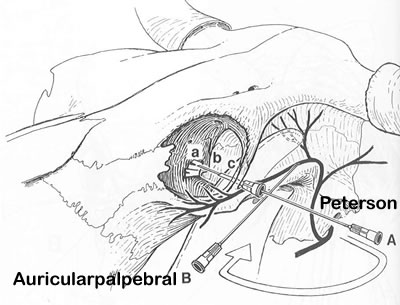 